IB PhysicsChapter 3 Syllabus: Two Dimensional Kinematics Vectors and Projectile MotionBlockIn Class Due on this class:Due on this class:Due on this class:Due on this class:If you miss this class:If you miss this class:1Oct 4/5DI-Vector ComponentsWork on Labs or VFsWatch: Videos 3AWatch: Videos 3A2Oct 8/9GW-Vector SheetGW-FA3.1GW-Finish up chapter 2 labs?VF 3C, 3D, 3E (Vector operations)Turn In: Moving Plots, Air Rocket, Plot Matching labsVF 3C, 3D, 3E (Vector operations)Turn In: Moving Plots, Air Rocket, Plot Matching labsVF 3C, 3D, 3E (Vector operations)Turn In: Moving Plots, Air Rocket, Plot Matching labsVF 3C, 3D, 3E (Vector operations)Turn In: Moving Plots, Air Rocket, Plot Matching labsWatch: Videos 3C, 3D, 3EWatch: Videos 3C, 3D, 3E3Oct 10/11SA3.1-Vectors (first 30 minutes)VF-3F Basic Cliff ProblemsDI-Demos and Unwise (last 40 minutes)Turn In: FA 3.1Turn In: FA 3.1Turn In: FA 3.1Turn In: FA 3.1Watch: Videos 3FWatch: Videos 3F4Oct 15/16GW-Cliff QuizletteDemos-Projectile MotionVF 3G Complex Cliff ProblemsVF 3G Complex Cliff ProblemsVF 3G Complex Cliff ProblemsVF 3G Complex Cliff ProblemsWatch: Videos 3GWatch: Videos 3G5Oct 17/18Warmup-Cliff Assessment.GW-Arc QuizletteDemos-Boat Crossing RiverVF 3H Arc ProblemsVF 3H Arc ProblemsVF 3H Arc ProblemsVF 3H Arc ProblemsWatch: Videos 3HWatch: Videos 3H6Oct 19/22SA3.2-Cliff Problems (first 30 minutes)VF-3I The Range EquationDI-Demos and the Vernier LabGW-Vernier labVF 3J Boat Crossing River ProblemsTurn In: FA 3.2VF 3J Boat Crossing River ProblemsTurn In: FA 3.2VF 3J Boat Crossing River ProblemsTurn In: FA 3.2VF 3J Boat Crossing River ProblemsTurn In: FA 3.2Watch: Videos 3I, 3JWatch: Videos 3I, 3J7Oct 23/24SA3.3-Arc Problems (first 30 minutes)GW-Vernier LabTurn in: FA3.3Turn in: FA3.3Turn in: FA3.3Turn in: FA3.38Oct29/30Air Rocket Competition (Outside)GW-Vernier LabTurn in: Vernier LabTurn in: Vernier LabTurn in: Vernier LabTurn in: Vernier Lab83/4 Oct 31/Nov 1Demonstrations involving flame and opticsslideshowmusicdancingmagictricksandcelebrityimpersonationsitisnotapartyBring: A ceramic mug!!Bring: A ceramic mug!!Bring: A ceramic mug!!Bring: A ceramic mug!!Nov 2/6NEWTON'S LAWSVF 4A, 4B, 4CVF 4A, 4B, 4CVF 4A, 4B, 4CVF 4A, 4B, 4CAssignments2 Labs: Vernier Trajectories (Simulation on computer) /30 ptsRocket Competition (no writeup)2 Formative assignmentsCliff Quizlette /20 ptsArc Quizlette / 20 pts3 Summative/4 Formative assessments3.1 – Vectors3.2  – Cliff Problems3.3  – Arc Trajectories3.4  – Boat Crossing River (no summative)Assignments2 Labs: Vernier Trajectories (Simulation on computer) /30 ptsRocket Competition (no writeup)2 Formative assignmentsCliff Quizlette /20 ptsArc Quizlette / 20 pts3 Summative/4 Formative assessments3.1 – Vectors3.2  – Cliff Problems3.3  – Arc Trajectories3.4  – Boat Crossing River (no summative)Assignments2 Labs: Vernier Trajectories (Simulation on computer) /30 ptsRocket Competition (no writeup)2 Formative assignmentsCliff Quizlette /20 ptsArc Quizlette / 20 pts3 Summative/4 Formative assessments3.1 – Vectors3.2  – Cliff Problems3.3  – Arc Trajectories3.4  – Boat Crossing River (no summative)Assignments2 Labs: Vernier Trajectories (Simulation on computer) /30 ptsRocket Competition (no writeup)2 Formative assignmentsCliff Quizlette /20 ptsArc Quizlette / 20 pts3 Summative/4 Formative assessments3.1 – Vectors3.2  – Cliff Problems3.3  – Arc Trajectories3.4  – Boat Crossing River (no summative)Assignments2 Labs: Vernier Trajectories (Simulation on computer) /30 ptsRocket Competition (no writeup)2 Formative assignmentsCliff Quizlette /20 ptsArc Quizlette / 20 pts3 Summative/4 Formative assessments3.1 – Vectors3.2  – Cliff Problems3.3  – Arc Trajectories3.4  – Boat Crossing River (no summative)*Handouts: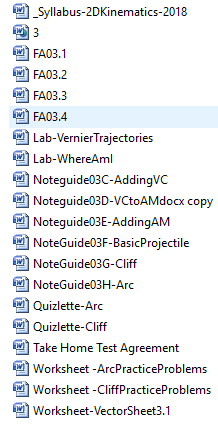 *Handouts:*Handouts: